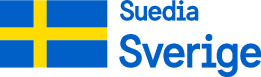 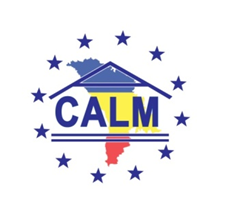 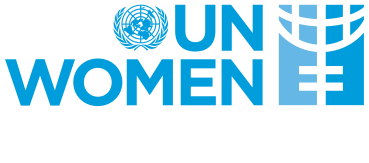 APEL DE SELECTARE A INIȚIATIVELOR LOCALE care abordează nevoile comunităților gazdă și ale refugiaților  pentru a stimula coeziunea socială, incluziunea și reziliențaCONTEXTCongresul Autorităţilor Locale din Moldova (CALM), reprezintă o uniune de persoane juridice, ne-guvernamentală şi ne-afiliată politic, care este constituită de către unităţile administrativ-teritoriale organizate potrivit legii ca sate (comune), oraşe (municipii), raioane (regiuni), precum şi de către asociaţiile sale profesionale, în scopul promovării si protejării intereselor comune ale colectivităţilor locale respective şi ale autorităţilor administraţiei publice locale; în scopul soluţionării si gestionării nevoilor publice in numele si pentru interesul colectivităţilor locale; în scopul soluţionării problemelor comune şi acordării serviciilor de diferită natură membrilor săi (autorităţi locale şi organizaţiile lor); în scopul reprezentării unitare a intereselor comune a membrilor săi în relaţiile cu Parlamentul, Guvernul, alte autorităţi publice şi instituţii naţionale precum şi în relaţiile cu autorităţi publice, instituţii şi organisme internaţionale; în scopul dezvoltării strategiei de activitate a membrilor săi şi încurajării a autoadministrării locale; în scopul coordonării activităţii membrilor săi în diferite domenii de activitate.În 2011 CALM a creat Rețeaua Femeilor din cadrul CALM, care reprezintă o platformă de instruire și comunicare destinată femeilor din administrația publică locală – primare, președinte de raion, consiliere, secretare ale consiliilor locale, angajate ale APL. Pe lângă consolidarea abilităților de lidere ale femeilor din administrația publică locală, încurajăm participarea activă a acestora în procesul de luare a deciziilor la nivel local și național. Rețeaua oferă, de asemenea, o oportunitate excelentă pentru schimbul de idei, cunoștințe și transferul de bune practici, care vizează cele mai importante aspecte și provocări din administrația publică, inclusiv din perspectivă de gen. Pe parcursul a 10 ani Rețeaua Femeilor din cadrul CALM se bucură de suport continuu din partea partenerilor de dezvoltare, fapt care a contribuit la consolidarea și extinderea acesteia.Războiul din Ucraina afectează Republica Moldova în mai multe moduri – iar criza refugiaților declanșată de conflict nu este singura criză care afectează țara. Cea mai imediată și vizibilă consecință a războiului este criza refugiaților, care a pus sub presiune semnificativă capacitățile de gestionare a frontierelor, migrației și azilului. Criza refugiaților a depășit capacitățile locale de adaptare și a intensificat vulnerabilitățile și riscurile existente pentru structura socială și economică a țării. Moldova are acum cea mai mare rată a inflației din Europa, ajungând la peste 34% în august 2022. Sărăcia energetică este mult mai răspândită în Republica Moldova decât în ​​orice altă țară din Europa. Potrivit studiului recent al PNUD „Moldova: Potențiale impacte ale creșterii prețurilor la alimente și energie asupra sărăciei și vulnerabilității” (iunie 2022), ponderea populației care trăiește în sărăcie ar putea ajunge între 21% și 32%, în funcție de nivelul inflației, depășind astfel nivelurile de sărăcie înregistrate în 2020 la debutul pandemiei (14% din populație).Având în vedere contextul menționat mai sus din Republica Moldova legat de criza refugiaților și multiplele provocări cu care se confruntă administrațiile locale din Republica Moldova fiind în prima linie în managementului crizelor, Congresul Autorităților Locale din Moldova cu susținerea Entității Naţiunilor Unite pentru Egalitatea de Gen şi Abilitarea Femeilor (UN Women) din Moldova, și suportul financiar al Guvernului Suediei lansează prezentul Apel pentru a sprijini autoritățile locale în gestionarea crizei refugiaților prin facilitarea implementării inițiativelor locale.LANSARE DE APELCongresul Autorităţilor Locale din Moldova (CALM) lansează un Apel de Selectare a 15 inițiative locale destinate pentru Autoritățile Publice Locale care abordează nevoile comunităților gazdă și ale refugiaților  pentru a stimula coeziunea socială, incluziunea și reziliența.Perioada de valabilitate a concursului este 30  ianuarie – 10 februarie 2023.Apelul este lansat în cadrul proiectului „Acordarea unui sprijin extins pentru consolidarea capacităților de integrare a dimensiunii de gen ale autorităților publice locale, inclusiv a femeilor primare membre ale Rețelei Femeilor din cadrul CALM”  implementat de către Congresul Autorităţilor Locale din Moldova (CALM) cu susținerea Entității Naţiunilor Unite pentru Egalitatea de Gen şi Abilitarea Femeilor (UN Women) din Moldova, și suportul financiar al Guvernului Suediei în perioada 1 iulie 2021 – 31 mai 2023. Conform Planului de Acțiuni al proiectului se prevede „ implementarea a 15 inițiative locale care abordează nevoile comunităților gazdă și ale refugiaților pentru a stimula coeziunea socială, incluziunea și reziliența”. Astfel, sunt planificate să fie sprijinite 15 inițiative locale depuse de Autoritățile Publice Locale gazde  pentru refugiați selectate în mod competitiv. Inițiative locale vor aborda atât nevoile comunităților gazdă cât ți cele ale refugiaților  pentru a stimula coeziunea socială, incluziunea și reziliența.Bugetul preconizat de a fi alocat pentru fiecare inițiativă din fondurile Proiectului este de până la 100.000 MDL, în timp ce contribuția comunitară se va ridica la minimum 10% din suma solicitată (adică cel puțin 10.000 MDL/inițiativă/comunitate). Contribuția comunității poate fi sub formă de numerar, lucrări, materiale, echipamente sau alt sprijin cuantificabil către bugetul inițiativei locale pilot. Perioada de implementare a proiectelor: 20 februarie  – 20 mai  2023.ELIGIBILITATEUrmătoarele criterii de eligibilitate vor fi aplicate autorităților locale:Aplicant poate fi o autoritate locală  pe teritoriul căreia la momentul aplicării sunt  prezenți nu mai puțin de 10 refugiați din UkrainaAutoritatea locală  a întreprins  sau/și întreprinde măsuri pentru integrarea refugiațilorAutoritatea locală  este ruralăAutoritatea locală este membru CALM și a prezentat date în cadrul anchetelor efectuate de CALM referitoare la răspunsul refugiațilorAutoritatea locală este disponibilă de a participa cu contribuția comunitară de minimum 10% din suma solicitată (adică cel puțin 10.000 MDL).Este un avantaj dacă:Localitatea este condusă de o primară, membră a Rețelei Femeilor din cadrul CALMLocalitatea are o Strategie de Dezvoltare Locală sau Plan de Dezvoltate Sensibil la GenLocalitatea are bugetul pentru 2022 sensibil la genInițiativa propusă derivă din procesele locale de planificare și bugetare sensibile la genLocalitatea este semnatară a CARTEI EUROPENE A EGALITĂŢII ÎNTRE FEMEI ŞI BĂRBAŢI ÎN VIAŢA LOCALĂÎn cazul selecției, Autoritatea Publică Locală se va angaja să delege un/o reprezentant/-tă  a primăriei pentru implementarea și raportarea inițiativei locale.La selectarea APL beneficiare se va ține cont de reprezentarea regională proporțională.MODUL DE DEPUNERE A CERERILOR DE PARTICIPAREDosarul de aplicare, conform Anexei 1 (formularul de aplicare) și Anexei 2 (bugetul proiectului), va fi transmis prin e-mail la adresa info@calm.md cu mențiunea „Aplicare inițiative locale care abordează nevoile comunităților gazdă și ale refugiaților  pentru a stimula coeziunea socială, incluziunea și reziliența”.  Atât formularul, cât și bugetul, trebuie transmise în versiune electronică (Word și Excel) și versiunea semnată și stampilată în PDF.Termen limită de aplicare: 10 februarie, ora 23:59.Persoana de contact: Coordonatoare de proiect, Irina Luncasu, e-mail: irina.luncasu@calm.md, tel: 079588442.EVALUAREA PROPUNERILOR Procesul de evaluare și selectare a proiectelor se va realiza de comisia de evaluare constituită din 3 membri/re, din care 2 reprezentanți/-te ai CALM și 1 reprezentant/-tă UN Women.Toate propunerile de proiect vor fi analizate  în baza criteriilor descrise mai jos:Finanțarea va fi acordată în limita fondurilor disponibile. Comisia de evaluare poate condiționa acordarea sprijinului financiar în cazul în care există temei pentru îmbunătățirea propunerii de proiect.În procesul de elaborare a bugetului proiectului, aplicanții trebuie să țină cont de următoarele aspecte:Suma maximă acordată de CALM per proiect este de până la 100.000 MDLContribuția APL va fi de minimum 10% din suma solicitată (adică cel puțin 10.000 MDL). Contribuția comunității poate fi sub formă de numerar, lucrări, materiale, echipamente sau alt sprijin cuantificabil către bugetul inițiativei locale. Nu vor fi considerate eligibile costurile care sunt dificil de contabilizat, costurile care nu sunt relevante realizării obiectivelor programului de susținere a inițiativelor locale;Bugetul proiectului trebuie să fie clar și detaliat, cu costuri adecvate (actualizate la prețul de piață). Acesta trebuie să indice categoriile de cheltuieli care urmează a fi acoperite din bugetul proiectului, din contribuția comunității, din contribuția APL. Nr.Criteriu de evaluarePunctaj Maxim1Relevanța proiectuluiCum va contribui implementarea proiectului la atingerea obiectivului declarat? În ce măsură implementarea proiectului va contribui la integrarea refugiaților în comunitate, la coeziunea socială, incluziunea și reziliența? Este proiectul important pentru refugiații din comunitate?402Fezabilitatea proiectuluiSetul propus de acțiuni este realist pentru a fi implementat în termenii asumați? Sunt rezultatele propuse realiste pentru a fi atinse în perioada de timp prevăzută? Cât de adecvate sunt costurile propuse? Există riscuri majore de implementare? Există riscuri financiare? Bugetul se corelează cu acțiunile propuse?303Eficiența, sustenabilitatea și continuitatea acțiunilor propuseCât de practice și de consistente sunt acțiunile propuse? Cât de mult vor contribui ele la atingerea rezultatelor și obiectivelor? Cât de măsurabile sunt rezultatele și obiectivele propunerii de proiect? Indicatorii sunt clari? Pot fi colectați? Există continuitate, sustenabilitate a efortului?30TOTAL 100